ПОСТАНОВЛЕНИЕот «_____» __________2019 г. №______а. Хакуринохабль«О проведении аукциона на право заключения договоров аренды земельных участков»           В соответствии со ст.ст. 39.6, 39.11, 39.12 Земельного кодекса Российской Федерации от 25.10.2001 № 136-ФЗ,  Глава администрацииПостановил: 	1. Назначить на 04 июля 2019 года на 10 часов 00 минут по московскому времени аукцион открытый по составу участников и форме подачи предложений на право заключения договоров аренды следующих земельных участков государственная собственность на которые не разграничена:                  Лот № 1 - Право заключения договора аренды земельного участка государственная собственность на которую не разграничена, с кадастровым номером 01:07:3000055:230, площадью 9987 кв.м,  с местоположением: Республика Адыгея, Шовгеновский район, примерно в 3600 метрах по направлению на юго-восток от ориентира – администрация МО «Хакуринохабльское сельское поселение», расположенное за пределами участка (адрес ориентира: РА Шовгеновский район, а. Хакуринохабль, ул. Шовгенова, 13), из категории   земель «земли сельскохозяйственного назначения», с разрешенным использованием: для сельскохозяйственного производства. Права на земельный участок не зарегистрированы, ограничения, обременения на него отсутствуют.                   Лот № 2 - Право заключения договора аренды земельного участка государственная собственность на которую не разграничена, с кадастровым номером 01:07:3500000:1530, площадью 35001 кв.м,  с местоположением: Республика Адыгея, Шовгеновский район, примерно в 5335 метрах по направлению на северо-восток от ориентира – административное здание администрации МО «Хакуринохабльское сельское поселение», расположенное за пределами участка (адрес ориентира: РА Шовгеновский район, а. Хакуринохабль, ул. Шовгенова, 13), из категории   земель «земли сельскохозяйственного назначения», с разрешенным использованием: для выпаса скота и сенокошения. Права на земельный участок не зарегистрированы, ограничения, обременения на него отсутствуют.                   Лот № 3 - Право заключения договора аренды земельного участка государственная собственность на которую не разграничена, с кадастровым номером 01:07:3400000:5705, площадью 17517 кв.м,  с местоположением: Республика Адыгея, Шовгеновский район, примерно в 1755 метрах по направлению на юго-запад от ориентира – административное здание администрации МО «Хатажукайское сельское поселение», расположенное за пределами участка (адрес ориентира: а. Пшичо, ул. Ленина, 51), из категории   земель «земли сельскохозяйственного назначения», с разрешенным использованием: Животноводство.  Права на земельный участок не зарегистрированы, ограничения, обременения на него отсутствуют.             Лот № 4 - Право заключения договора аренды земельного участка государственная собственность на которую не разграничена, с кадастровым номером 01:07:3400000:5704,  площадью 100003 кв.м., с местоположением: Республика Адыгея, Шовгеновский район, примерно в 4400 метрах по направлению на юго-восток от ориентира – администрация МО «Мамхегское сельское поселение», расположенное за пределами участка (адрес ориентира: РА Шовгеновский район, а. Мамхег, ул. Советская, 54а), из категории земель «земли сельскохозяйственного назначения», с разрешенным использованием: Животноводство, для сельскохозяйственного производства.  Права на земельный участок не зарегистрированы, ограничения, обременения на него отсутствуют.	2. Начальную цену предмета аукциона на право заключения договора аренды земельного участка установить в размере ежегодной арендной платы равной:По лотам 1-4 -  равной двум процентам кадастровой стоимости участков.	3. Шаг аукциона установить в размере трех процентов начальной цены предмета аукциона по каждому лоту.	4. Размер задатка, вносимого претендентом для участия в аукционе установить в размере ста процентам от начальной цены предмета аукциона по каждому лоту.	5. Создать комиссию для  организации и проведения аукциона на право заключения договора аренды земельного участка в следующем составе:	- Аутлев А.З. – заместитель главы администрации МО «Шовгеновский район», председатель комиссии;	-   Шаов М.М. – председатель Комитета имущественных отношений администрации МО «Шовгеновский район», заместитель председателя комиссии;	- Аташуков А.Ю.  - начальник финансового Управления, член комиссии; 	- Аутлев М.П. – начальник отдела архитектуры и градостроительства, член комиссии;	- Меретуков Р.К. – главный специалист Комитета имущественных отношений администрации МО «Шовгеновский район», секретарь комиссии.	6. Комитету имущественных отношений администрации МО «Шовгеновский район»   осуществить  организационно-техническое обеспечение деятельности Комиссии.	7. Контроль за исполнением настоящего постановления возложить на Комитет имущественных отношений администрации МО «Шовгеновский район».	8.  Настоящее постановление вступает в силу со дня его подписания.Глава администрации МО «Шовгеновский район»                                                           Р.Р. АутлевРЕСПУБЛИКА АДЫГЕЯАдминистрациямуниципального образования«Шовгеновский район»385440, а. Хакуринохабль,ул. Шовгенова, 9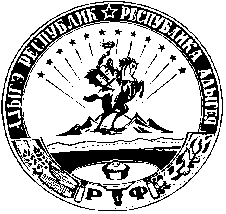 АДЫГЭ РЕСПУБЛИКМуниципальнэобразованиеу«Шэуджэн район»иадминистрацие385440, къ. Хьакурынэхьабл,ур. ШэуджэнымыцI, 9